Bedenk bij ieder keuzevak twee mensen uit jouw netwerk.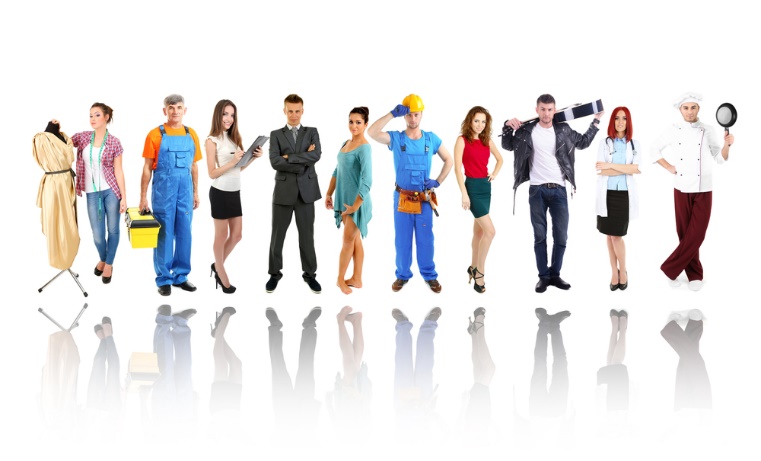 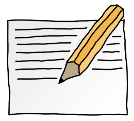 OPDRACHT 5.12 (voor G/T-leerlingen)Bouwproces en –voorbereidingOntwerpen en maken----Design en DecoratieICT----Digi-spelVoorkomen van ongevallen en EHBO----Het testen van de motorconditie3D-vormgeving en –realisatie----Verlichting- en comfortsystemenGame-design----Mens en activiteitRobotica----Mens en ZorgApplicatie-ontwikkeling----Ondersteuning bij ‘Sport en Bewegen’Commercieel----WebshopGastheerschap----PodiumKeuken----OndernemenTraiteur----Voeding en bewegingFacilitaire dienstverlening, beheer en onderhoud----Ontwerpen en makenVergroening stedelijke omgeving--